Соменкова Е.В., учитель истории высшей квалификационной категорииТехнологическая карта урока истории в 6 классеТема урокаПервые русские князьяПервые русские князьяПервые русские князьяПервые русские князьяПервые русские князьяПервые русские князьяПервые русские князьяЦель урокаХарактеризовать деятельность первых князейХарактеризовать деятельность первых князейХарактеризовать деятельность первых князейХарактеризовать деятельность первых князейХарактеризовать деятельность первых князейХарактеризовать деятельность первых князейХарактеризовать деятельность первых князейОсновное содержание темы, термины и понятияПравление князя ОлегаКняжение ИгоряКняжение ОльгиВоенные походы князя СвятославаОсновные понятия: первые русские князья, уроки, погосты, внутренняя и внешняя политика.Правление князя ОлегаКняжение ИгоряКняжение ОльгиВоенные походы князя СвятославаОсновные понятия: первые русские князья, уроки, погосты, внутренняя и внешняя политика.Правление князя ОлегаКняжение ИгоряКняжение ОльгиВоенные походы князя СвятославаОсновные понятия: первые русские князья, уроки, погосты, внутренняя и внешняя политика.Правление князя ОлегаКняжение ИгоряКняжение ОльгиВоенные походы князя СвятославаОсновные понятия: первые русские князья, уроки, погосты, внутренняя и внешняя политика.Правление князя ОлегаКняжение ИгоряКняжение ОльгиВоенные походы князя СвятославаОсновные понятия: первые русские князья, уроки, погосты, внутренняя и внешняя политика.Правление князя ОлегаКняжение ИгоряКняжение ОльгиВоенные походы князя СвятославаОсновные понятия: первые русские князья, уроки, погосты, внутренняя и внешняя политика.Правление князя ОлегаКняжение ИгоряКняжение ОльгиВоенные походы князя СвятославаОсновные понятия: первые русские князья, уроки, погосты, внутренняя и внешняя политика.Планируемый результатПредметные уменияПредметные уменияПредметные уменияУУДУУДУУДУУДПланируемый результатЗнать хронологические рамки правления первых русских князей и их последовательность.Иметь представление о внутренней и внешней политики  Древнерусского государства при первых русских князьях.Уметь называть обстоятельства  прихода к власти и периоды правления  князя Олега, князя Игоря, княгини Ольги, князя СвятославаЗнать хронологические рамки правления первых русских князей и их последовательность.Иметь представление о внутренней и внешней политики  Древнерусского государства при первых русских князьях.Уметь называть обстоятельства  прихода к власти и периоды правления  князя Олега, князя Игоря, княгини Ольги, князя СвятославаЗнать хронологические рамки правления первых русских князей и их последовательность.Иметь представление о внутренней и внешней политики  Древнерусского государства при первых русских князьях.Уметь называть обстоятельства  прихода к власти и периоды правления  князя Олега, князя Игоря, княгини Ольги, князя СвятославаЛичностные:  самоопределение;  способность к самооценке на основе критериев успешности учебной деятельности;Регулятивные: выполнение задания в соответствии с целью, целенаправленный поиск ответа на поставленный вопрос;  выделение и осознание учащимися того, что уже усвоено и что еще нужно усвоить;  выполнять учебные действия в устной и письменной речи, во внутреннем плане;Познавательные: осуществлять поиск необходимой информации для выполнения учебных заданий с использованием учебной литературы; установление логических связей, поиск и выделение необходимой информации; осознанное и произвольное построение речевого высказывания в устной форме;  свободная ориентация и воспроизведение текста;Коммуникативные: овладение способами взаимодействия с учителем и со сверстниками; планирование учебного сотрудничества, соблюдение правил речевого поведения;  умение высказывать и обосновывать свою точку зрения.Личностные:  самоопределение;  способность к самооценке на основе критериев успешности учебной деятельности;Регулятивные: выполнение задания в соответствии с целью, целенаправленный поиск ответа на поставленный вопрос;  выделение и осознание учащимися того, что уже усвоено и что еще нужно усвоить;  выполнять учебные действия в устной и письменной речи, во внутреннем плане;Познавательные: осуществлять поиск необходимой информации для выполнения учебных заданий с использованием учебной литературы; установление логических связей, поиск и выделение необходимой информации; осознанное и произвольное построение речевого высказывания в устной форме;  свободная ориентация и воспроизведение текста;Коммуникативные: овладение способами взаимодействия с учителем и со сверстниками; планирование учебного сотрудничества, соблюдение правил речевого поведения;  умение высказывать и обосновывать свою точку зрения.Личностные:  самоопределение;  способность к самооценке на основе критериев успешности учебной деятельности;Регулятивные: выполнение задания в соответствии с целью, целенаправленный поиск ответа на поставленный вопрос;  выделение и осознание учащимися того, что уже усвоено и что еще нужно усвоить;  выполнять учебные действия в устной и письменной речи, во внутреннем плане;Познавательные: осуществлять поиск необходимой информации для выполнения учебных заданий с использованием учебной литературы; установление логических связей, поиск и выделение необходимой информации; осознанное и произвольное построение речевого высказывания в устной форме;  свободная ориентация и воспроизведение текста;Коммуникативные: овладение способами взаимодействия с учителем и со сверстниками; планирование учебного сотрудничества, соблюдение правил речевого поведения;  умение высказывать и обосновывать свою точку зрения.Личностные:  самоопределение;  способность к самооценке на основе критериев успешности учебной деятельности;Регулятивные: выполнение задания в соответствии с целью, целенаправленный поиск ответа на поставленный вопрос;  выделение и осознание учащимися того, что уже усвоено и что еще нужно усвоить;  выполнять учебные действия в устной и письменной речи, во внутреннем плане;Познавательные: осуществлять поиск необходимой информации для выполнения учебных заданий с использованием учебной литературы; установление логических связей, поиск и выделение необходимой информации; осознанное и произвольное построение речевого высказывания в устной форме;  свободная ориентация и воспроизведение текста;Коммуникативные: овладение способами взаимодействия с учителем и со сверстниками; планирование учебного сотрудничества, соблюдение правил речевого поведения;  умение высказывать и обосновывать свою точку зрения.Тип урокаТип урокаОткрытия нового знанияОткрытия нового знанияОткрытия нового знанияОткрытия нового знанияОткрытия нового знанияОткрытия нового знанияФормы работы Индивидуальная, парная, фронтальнаяФормы работы Индивидуальная, парная, фронтальнаяРесурсы Учебник «История России с древнейших веков и до конца XVII века» 6 класс Издательство «Русское слово» Мультимедийная презентацияРесурсы Учебник «История России с древнейших веков и до конца XVII века» 6 класс Издательство «Русское слово» Мультимедийная презентацияРесурсы Учебник «История России с древнейших веков и до конца XVII века» 6 класс Издательство «Русское слово» Мультимедийная презентацияРесурсы Учебник «История России с древнейших веков и до конца XVII века» 6 класс Издательство «Русское слово» Мультимедийная презентацияРесурсы Учебник «История России с древнейших веков и до конца XVII века» 6 класс Издательство «Русское слово» Мультимедийная презентацияРесурсы Учебник «История России с древнейших веков и до конца XVII века» 6 класс Издательство «Русское слово» Мультимедийная презентацияЭтапы урокаЗадачи этапаЗадачи этапаДеятельность учителяДеятельность учителяДеятельность учащихсяФормирование УУДФормирование УУД1.  Мотивация и стимулирование деятельности  учащихся  Создать условия для возникновения внутренней потребности, включения в учебную деятельность, вызвать интерес1. Организовать актуализацию требований к учащимся со стороны учебной деятельности.2. Создать условия для возникновения внутренней потребности, включения в учебную деятельность.1. Организовать актуализацию требований к учащимся со стороны учебной деятельности.2. Создать условия для возникновения внутренней потребности, включения в учебную деятельность.Приветствие учащихся. Включение в деловой ритм.Приветствие учащихся. Включение в деловой ритм.Самопроверка готовности к уроку.Коммуникативные: Планирование учебного сотрудничества с учителем и сверстниками.Коммуникативные: Планирование учебного сотрудничества с учителем и сверстниками.2. Актуализация знаний и фиксация затруднений в деятельности. Актуализация  знаний, достаточных для  построения нового знания, фиксация учащимися затруднения в выполнении учебного действия     Актуализация субъектного опыта уч-ся (личностных смыслов, опорных знаний и способов действий, ценностных отношений)Актуализация субъектного опыта уч-ся (личностных смыслов, опорных знаний и способов действий, ценностных отношений)1.Проверка домашнего задания:  - Посмотрите на доску. Прочитайте вопросы и дайте ответы; 1. Кем по летописному приданию, был основан Киев?2. Каким событиям соответствуют следующие даты? 862; 8823. Укажите два центра, откуда началось Древнерусское государство- Проверьте свои ответы по эталонуОтветы 1.КнязьяКием, Щеком, Хоривом,  Лыбедью2. 862 - призвание варягов на Русь882 - объединение Киева и Новгорода, образование Древнерусского государства3. Города Киев и Новгород 2. Посмотрите на слайд, соотнесите даты с именами князей.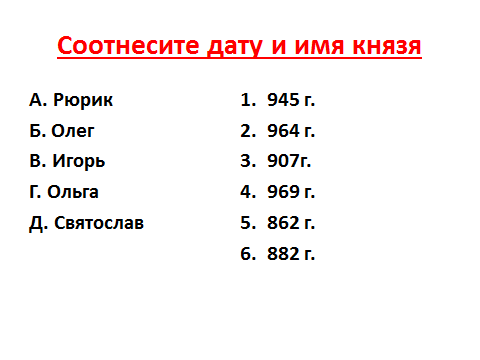 - Почему у вас не получается выполнить это задание?-Подумайте, и назовите тему урока (при помощи наводящих вопросов)Записывают  тему урока.1.Проверка домашнего задания:  - Посмотрите на доску. Прочитайте вопросы и дайте ответы; 1. Кем по летописному приданию, был основан Киев?2. Каким событиям соответствуют следующие даты? 862; 8823. Укажите два центра, откуда началось Древнерусское государство- Проверьте свои ответы по эталонуОтветы 1.КнязьяКием, Щеком, Хоривом,  Лыбедью2. 862 - призвание варягов на Русь882 - объединение Киева и Новгорода, образование Древнерусского государства3. Города Киев и Новгород 2. Посмотрите на слайд, соотнесите даты с именами князей.- Почему у вас не получается выполнить это задание?-Подумайте, и назовите тему урока (при помощи наводящих вопросов)Записывают  тему урока.1. Проверка домашнего задания:- Читают вопросы и отвечают на них;- Проверяют свои ответы по эталону и оценивают результат;2. Пробуют соотнести предложенные даты и имена князей, затрудняются.- Предполагают, что этот материал еще не изучался;- Формулируют тему, записывают ее в тетрадь.Регулятивные: целеполагание, планирование, прогнозирование.Коммуникативные: постановка вопросов, инициативное сотрудничество в поиске и выборе информации.Познавательные: решение проблемы, построение логической цели рассуждений, выдвижение гипотез и их обоснование.Регулятивные: целеполагание, планирование, прогнозирование.Коммуникативные: постановка вопросов, инициативное сотрудничество в поиске и выборе информации.Познавательные: решение проблемы, построение логической цели рассуждений, выдвижение гипотез и их обоснование.3. Постановка  цели урока. Построение проекта выхода из затруднения.Сформулировать и согласовать тему и цель урока,  построить план достижения целиОбеспечение мотивации учения детьми, принятие ими целей урока.Обеспечение мотивации учения детьми, принятие ими целей урока.Исходя из темы урока сформулируйте учебные задачи на сегодняшнее занятие;Исходя из темы урока сформулируйте учебные задачи на сегодняшнее занятие;Формулируют учебную  задачу, планируют  пошаговый  план  исследования.Регулятивные: целеполагание, планирование, прогнозирование.Коммуникативные: постановка вопросов, инициативное сотрудничество в поиске и выборе информации.Познавательные: решение проблемы, построение логической цели рассуждений, выдвижение гипотез и их обоснование.Регулятивные: целеполагание, планирование, прогнозирование.Коммуникативные: постановка вопросов, инициативное сотрудничество в поиске и выборе информации.Познавательные: решение проблемы, построение логической цели рассуждений, выдвижение гипотез и их обоснование.4.Открытие  новых знаний. Реализация построенного  проекта.Апробация  способа действия, направленного на решение проблемной ситуации, его вербальное фиксированиеОрганизовать построение проекта изучения нового знания:1.  Уч-ся определяют средства.2. Уч-ся формулируют шаги, которые необходимо сделать для реализации поставленной цели. 3. Организовать реализацию построенного проекта в соответствии с планом.4. Организовать фиксацию нового действия в знаках.4. Обсуждение возможности применения нового способа действий для решения всех заданий данного типа.5. Организовать усвоение детьми нового способа действий во внешней речи( в парах или группах, фронтально) Установление правильности и осознанности изучения темы.Организовать построение проекта изучения нового знания:1.  Уч-ся определяют средства.2. Уч-ся формулируют шаги, которые необходимо сделать для реализации поставленной цели. 3. Организовать реализацию построенного проекта в соответствии с планом.4. Организовать фиксацию нового действия в знаках.4. Обсуждение возможности применения нового способа действий для решения всех заданий данного типа.5. Организовать усвоение детьми нового способа действий во внешней речи( в парах или группах, фронтально) Установление правильности и осознанности изучения темы.1.Организует работу учащихся с текстом учебника: Задание:Внимательно прочитать текст на стр.43-45Рассказать, что нового узнали;Предлагаю вам заполнить таблицу.1.Организует работу учащихся с текстом учебника: Задание:Внимательно прочитать текст на стр.43-45Рассказать, что нового узнали;Предлагаю вам заполнить таблицу.1.Открывают учебник на стр. 43-45 и читают текст учебника;- Высказываются, дополняют, сравнивают;- Заполняют схему;- Взаимопроверка и оценка работ.Регулятивные: принимать и сохранять учебную задачу, соответствующую этапу обучения.Коммуникативные: выбирать адекватные речевые средства в диалоге с учителем, одноклассниками; воспринимать другое мнение и позицию; формулировать собственное мнение и позицию; договариваться, приходить к общему решению (во фронтальной деятельности под руководством учителя).Познавательные: умение структурировать знания; умение осознанно и произвольно строить речевые высказывания.Регулятивные: принимать и сохранять учебную задачу, соответствующую этапу обучения.Коммуникативные: выбирать адекватные речевые средства в диалоге с учителем, одноклассниками; воспринимать другое мнение и позицию; формулировать собственное мнение и позицию; договариваться, приходить к общему решению (во фронтальной деятельности под руководством учителя).Познавательные: умение структурировать знания; умение осознанно и произвольно строить речевые высказывания.Физ.минутка: Мы хорошо поработали, а теперь давайте отдохнем. Поднимитесь. Плечи вверх, назад, вниз (2-3 раза). Повернитесь к соседу слева улыбнитесь, соседу справа пожмите руку. Присаживайтесь, продолжим работать!Физ.минутка: Мы хорошо поработали, а теперь давайте отдохнем. Поднимитесь. Плечи вверх, назад, вниз (2-3 раза). Повернитесь к соседу слева улыбнитесь, соседу справа пожмите руку. Присаживайтесь, продолжим работать!Физ.минутка: Мы хорошо поработали, а теперь давайте отдохнем. Поднимитесь. Плечи вверх, назад, вниз (2-3 раза). Повернитесь к соседу слева улыбнитесь, соседу справа пожмите руку. Присаживайтесь, продолжим работать!Физ.минутка: Мы хорошо поработали, а теперь давайте отдохнем. Поднимитесь. Плечи вверх, назад, вниз (2-3 раза). Повернитесь к соседу слева улыбнитесь, соседу справа пожмите руку. Присаживайтесь, продолжим работать!Физ.минутка: Мы хорошо поработали, а теперь давайте отдохнем. Поднимитесь. Плечи вверх, назад, вниз (2-3 раза). Повернитесь к соседу слева улыбнитесь, соседу справа пожмите руку. Присаживайтесь, продолжим работать!Физ.минутка: Мы хорошо поработали, а теперь давайте отдохнем. Поднимитесь. Плечи вверх, назад, вниз (2-3 раза). Повернитесь к соседу слева улыбнитесь, соседу справа пожмите руку. Присаживайтесь, продолжим работать!Физ.минутка: Мы хорошо поработали, а теперь давайте отдохнем. Поднимитесь. Плечи вверх, назад, вниз (2-3 раза). Повернитесь к соседу слева улыбнитесь, соседу справа пожмите руку. Присаживайтесь, продолжим работать!Физ.минутка: Мы хорошо поработали, а теперь давайте отдохнем. Поднимитесь. Плечи вверх, назад, вниз (2-3 раза). Повернитесь к соседу слева улыбнитесь, соседу справа пожмите руку. Присаживайтесь, продолжим работать!5.Первичное закрепление.Реализация построенного проекта и закрепление изученных способ действий.1. Организовать реализацию построенного проекта в соответствии с планом.2.  Организовать фиксацию нового способа действия в речи.3. Организовать фиксацию нового действия в знаках.4. Обсуждение возможности применения нового способа действий для решения всех заданий данного типа.5. Организовать усвоение детьми нового способа действий во внешней речи.1. Организовать реализацию построенного проекта в соответствии с планом.2.  Организовать фиксацию нового способа действия в речи.3. Организовать фиксацию нового действия в знаках.4. Обсуждение возможности применения нового способа действий для решения всех заданий данного типа.5. Организовать усвоение детьми нового способа действий во внешней речи.Организация работы с аудиозаписью . Задание: - внимательно прослушать аудиозапись;- записать в тетради, когда произошел первый и второй  походы князя Игоря на Византию и чем они закончились.Организуется работа в парах1.вариант знакомиться с княжением Ольги. Выписать реформы, которые провела.2 вариант с правлением Святослава. Выписать походы, в которых участвовал князь.Проверяем выполненную работу.Организация работы с аудиозаписью . Задание: - внимательно прослушать аудиозапись;- записать в тетради, когда произошел первый и второй  походы князя Игоря на Византию и чем они закончились.Организуется работа в парах1.вариант знакомиться с княжением Ольги. Выписать реформы, которые провела.2 вариант с правлением Святослава. Выписать походы, в которых участвовал князь.Проверяем выполненную работу.Слушают аудиозаписьВоспроизводят задание.Записывают когда произошел первый и второй  походы князя Игоря на Византию и чем они закончились.Осуществляют взаимопроверку и оценивание.Познавательные: поиск и выделение необходимой информации; смысловое чтение; построение логической цепи рассуждения.Коммуникативные: выбирать адекватные речевые средства в диалоге с учителем, одноклассниками; воспринимать другое мнение и позицию; формулировать собственное мнение и позицию; договариваться, приходить к общему решению (во фронтальной деятельности под руководством учителя).Познавательные: поиск и выделение необходимой информации; смысловое чтение; построение логической цепи рассуждения.Коммуникативные: выбирать адекватные речевые средства в диалоге с учителем, одноклассниками; воспринимать другое мнение и позицию; формулировать собственное мнение и позицию; договариваться, приходить к общему решению (во фронтальной деятельности под руководством учителя). 6. Самостоятельная работа с самопроверкой по эталону. Контроль и самооценка знаний и способов действияКоррекция знаний и способов действий.1. Организовать самостоятельное выполнение уч-ся типовых заданий на новый способ действия.2. Организовать сопоставление работы с эталоном для самопроверки.3. По результатам выполнения самостоятельной организовать рефлексию деятельности по применению нового способа деятельности.1. Организовать самостоятельное выполнение уч-ся типовых заданий на новый способ действия.2. Организовать сопоставление работы с эталоном для самопроверки.3. По результатам выполнения самостоятельной организовать рефлексию деятельности по применению нового способа деятельности.Организует проверку усвоения знаний учащимися.Задание   Письменно ответить на вопросы по изученному материалу.1.Кто такая княгиня Ольга?2.Укажите хронологические рамки военных походов Святослава.3. Что такое уроки и погосты?4. Когда Святослав разгромил Хазарский каганат и разорил земли Волжской Булгарии?Самопроверка ответов на вопросы (прием «Сличения»)1.Жена князя Игоря.2.964-9723.уроки - размер дани; погосты - места сбора дани.4. 964,966- Оцените себя в соответствии с критериями оценивания.5 - без ошибок4 - одна ошибка3- две ошибкиОрганизует проверку усвоения знаний учащимися.Задание   Письменно ответить на вопросы по изученному материалу.1.Кто такая княгиня Ольга?2.Укажите хронологические рамки военных походов Святослава.3. Что такое уроки и погосты?4. Когда Святослав разгромил Хазарский каганат и разорил земли Волжской Булгарии?Самопроверка ответов на вопросы (прием «Сличения»)1.Жена князя Игоря.2.964-9723.уроки - размер дани; погосты - места сбора дани.4. 964,966- Оцените себя в соответствии с критериями оценивания.5 - без ошибок4 - одна ошибка3- две ошибкиСамостоятельно выполняют задание письменно в тетради.Самопроверка по эталону. Оценивание  по критериям.Познавательные: умение структурировать знания; выбор наиболее эффективных способов решения задач.Познавательные: умение структурировать знания; выбор наиболее эффективных способов решения задач.7. Подведение итогов занятия, информация о домашнем задании1. Организовать фиксацию нового содержания изученного на уроке.2. Организовать фиксацию неразрешенных затруднений на уроке как направлений будущей учебной деятельности.3. Организовать обсуждение и запись домашнего задания. Обеспечение понимания детьми цели, содержания и способов выполнения домашнего задания. 1. Организовать фиксацию нового содержания изученного на уроке.2. Организовать фиксацию неразрешенных затруднений на уроке как направлений будущей учебной деятельности.3. Организовать обсуждение и запись домашнего задания. Обеспечение понимания детьми цели, содержания и способов выполнения домашнего задания. Подведение итогов урока, выполнение учебной личностной задачи.Предлагает оценить учащимся их деятельность на уроке.Дает домашнее задание Прочитать параграф 6, страница 51 –работа с документами. По выбору –подготовить сообщение, составить кроссворд, используя имена первых русских князей.Подведение итогов урока, выполнение учебной личностной задачи.Предлагает оценить учащимся их деятельность на уроке.Дает домашнее задание Прочитать параграф 6, страница 51 –работа с документами. По выбору –подготовить сообщение, составить кроссворд, используя имена первых русских князей.Оценивают свою работу, согласно заданным критериям.Записывают домашнее задание.Оценивают свою работу, согласно заданным критериям.Записывают домашнее задание.Познавательные: оценка процессов и результатов деятельности.Регулятивные: волевая саморегуляция; осознание того, что уже усвоено и что еще подлежит усвоению.Познавательные: оценка процессов и результатов деятельности.Регулятивные: волевая саморегуляция; осознание того, что уже усвоено и что еще подлежит усвоению.8. Рефлексия деятельности 1. Организовать рефлексию уч-ся по поводу своего психоэмоционального состояния, Мотивации, своей деятельности, взаимодействия с учителем и одноклассниками.1. Организовать рефлексию уч-ся по поводу своего психоэмоционального состояния, Мотивации, своей деятельности, взаимодействия с учителем и одноклассниками.Закончите предложение.Сегодня на уроке для меня было открытием…Я научился…Теперь я могу помочь одноклассникам…Могу похвалить одноклассников за…У меня ещё не совсем получается…Мне было интересно…Закончите предложение.Сегодня на уроке для меня было открытием…Я научился…Теперь я могу помочь одноклассникам…Могу похвалить одноклассников за…У меня ещё не совсем получается…Мне было интересно…Отвечают на вопросыОтвечают на вопросыКоммуникативные: умение с достаточной полнотой и точностью выражать свои мысли; оценивать качества своей и общей учебной деятельности;Познавательные: рефлексия.Регулятивные: владение основами самоконтроля, самооценки; принятия решения и осознанного выбора в учебной и познавательной деятельности.Коммуникативные: умение с достаточной полнотой и точностью выражать свои мысли; оценивать качества своей и общей учебной деятельности;Познавательные: рефлексия.Регулятивные: владение основами самоконтроля, самооценки; принятия решения и осознанного выбора в учебной и познавательной деятельности.